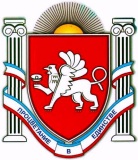 РЕСПУБЛИКА КРЫМБЕЛОГОРСКИЙ РАЙОНАдминистрация Криничненского сельского поселенияГлава администрации Криничненского сельского поселения ПОСТАНОВЛЕНИЕ 12 октября 2021 года                        с.Криничное                                                № 236Об утверждении муниципальной программы «Защита населения и территорий от чрезвычайных ситуаций, обеспечение пожарной безопасности муниципального образования Криничненское сельское поселение Белогорского района Республики Крым  на 2022 год и на плановый период 2023 и 2024 годов»Во исполнение Федеральных законов от 06 октября 2003 года № 131-ФЗ «Об общих принципах организации местного самоуправления в Российской Федерации»,  от 21 декабря 1994 № 68-ФЗ «О защите населения и территории от чрезвычайных ситуаций природного и техногенного характера», от 21 декабря 1994 г. № 69-ФЗ «О пожарной безопасности», в целях защиты населения и территорий от чрезвычайных ситуаций природного и техногенного характера, повышения противопожарной устойчивости населенных пунктов и объектов экономики на территории муниципального образования Криничненское сельское поселение Белогорского района Республики Крым, администрация Криничненского сельского поселения Белогорского района Республики Крым ПОСТАНОВЛЕНИЕ:Утвердить муниципальную программу «Защита населения и территорий от чрезвычайных ситуаций, обеспечение пожарной безопасности муниципального образования Криничненское сельское поселение Белогорского района Республики Крым на 2024 год и на плановый  период 2023 и 2024 годов»  (далее Программа) согласно Приложению №1.Финансирование расходов на реализацию муниципальной программы «Защита населения и территорий от чрезвычайных ситуаций, обеспечение пожарной безопасности муниципального образования Криничненское сельское поселение Белогорского района Республики Крым на 2024 год и на плановый  период 2023 и 2024 годов» осуществлять в пределах средств, предусмотренных в бюджете сельского поселения на указанные цели.3. Настоящее постановление подлежит официальному  обнародованию путем размещения на утвержденных информационных стендах расположенных на территории  Криничненского сельского  поселения,  на сайте Криничненского сельского поселения (http:Криничное-адм.рф) и  вступает в силу с момента подписания. 4. Контроль за исполнением данного постановления оставляю за собой.И.о. Главы администрации Криничненского сельского поселения             				                  		Е.П.Божко Приложение 1Паспорт муниципальной программы «Защита населения и территорий от чрезвычайных ситуаций, обеспечение пожарной безопасности муниципального образования Криничненское сельское поселение Белогорского района Республики Крым на 2024 год и на плановый  период 2023 и 2024 годов»  1. Общая характеристика сферы реализации муниципальной программыОдной из приоритетных задач социально-экономического развития муниципального образования Криничненское сельское поселение Белогорского района Республики Крым на долгосрочную перспективу является обеспечение защиты населения и территории от чрезвычайных ситуаций природного и техногенного характера и обеспечение пожарной безопасности.Обеспечение условий для безопасной жизнедеятельности населения муниципального образования, минимизация материального ущерба и снижение случаев гибели людей вследствие чрезвычайных ситуаций и пожаров являются важнейшими факторами для сохранения экономического потенциала и повышения качества жизни населения.Программа разработана для повышения у населения уровня подготовленности, сознательности и убежденности в необходимости и важности правильных действий по обеспечению пожарной безопасности, предупреждению и ликвидации чрезвычайных ситуаций, уверенности в эффективности применяемых средств и методов внедрения норм безопасного поведения в окружающей обстановке, а также для оперативного оповещения и информирования населения в чрезвычайных ситуациях.Актуальность проблем заключается в повышении готовности к выполнению задач по ликвидации последствий чрезвычайных ситуаций и пожаров путём концентрации материальных и финансовых ресурсов на приоритетных направлениях.Характер проблем требует долговременной стратегии и организационно-финансовых механизмов взаимодействия, координации усилий и концентрации ресурсов субъектов экономики и институтов общества.Для повышения оперативного реагирования, обеспечения функций по защите населения и территории муниципального образования от пожаров, техногенных аварий, других чрезвычайных ситуаций, в том числе противодействия террористическим актам и координации, а также своевременного представления полной и достоверной информации об угрозе, возникновении и ликвидации чрезвычайных ситуаций. Необходимый уровень координации действий и концентрации ресурсов при решении обозначенных задач может быть достигнут только при использовании программно-целевых методов.Создание системы информирования, оповещения населения и своевременности реагирования в местах массового пребывания людей позволит использовать ее в трех режимах:- в первом режиме (повседневное функционирование) используется для подготовки населения по вопросам гражданской обороны, защиты населения и территорий, обеспечения пожарной безопасности и охраны общественного порядка, а также доведения до граждан необходимой информации об основах безопасности жизнедеятельности;- во втором режиме (при угрозе возникновения и возникновении чрезвычайных ситуаций и массовых нарушений общественного порядка) система информирования и оповещения населения в местах массового пребывания людей используется для доведения до граждан оперативной информации о параметрах опасностей и угроз, направлениях и скорости их распространения, мерах по защите жизни и здоровья и организации помощи окружающим;- в третьем режиме (после чрезвычайных ситуаций) система информирования и оповещения населения в местах массового пребывания людей задействуется для выполнения комплекса мероприятий, направленных на социальную реабилитацию, оказание психологической помощи населению, всестороннее информационное обеспечение граждан.Программа включает в себя мероприятия по совершенствованию нормативной правовой базы, обучению населения способам защиты от опасностей, оповещению населения об опасностях, проведению аварийно-спасательных работ в случае возникновения опасностей для населения вследствие чрезвычайных ситуаций, борьбе с пожарами, обеспечению постоянной готовности сил и средств гражданской обороны, созданию оптимальных условий для деятельности и совершенствованию муниципального звена территориальной подсистемы единой государственной системы предупреждения и ликвидации чрезвычайных ситуаций.2. Цели, задачи, сроки и этапы реализации ПрограммыЦелями Программы являются:- повышение эффективности работы органов управления, сил и средств ликвидации чрезвычайных ситуаций при возникновении чрезвычайных ситуаций природного и техногенного характера.- снижение риска возникновения чрезвычайных ситуаций природного и техногенного характера, предотвращение гибели людей в чрезвычайных ситуациях, снижение последствий при возникновении чрезвычайных ситуаций.- снижение риска пожаров до социально приемлемого уровня, включая сокращение числа погибших и получивших травмы в результате пожаров людей и снижение ущерба от пожаровВ рамках Программы предусматривается решение следующих задач:- создание современной системы оповещения населения об угрозе чрезвычайных ситуации природного и техногенного;- создание резерва материальных средств для ликвидации чрезвычайных ситуаций;- обеспечение оперативного реагирования на чрезвычайные ситуации;- обеспечение средствами индивидуальной защиты сотрудников Администрации Криничненского сельского поселения Белогорского района Республики Крым;- обучение должностных лиц и специалистов в сфере предупреждения и ликвидации чрезвычайных ситуаций и обеспечения пожарной безопасности;- развитие инфраструктуры пожарной охраны в населённых пунктах поселения, повысить устойчивость функционирования жилых домов, объектов социального назначения на территории поселения в чрезвычайных ситуациях;- реализация мероприятий на соблюдение населением правил пожарной безопасности, обучение населения способам защиты и действиям при пожаре, снижение материального ущерба от возможного пожара;- создание условий:- для организации тушения пожаров в Криничненском сельском поселении,- для содействия распространению пожарно-технических знаний среди населения.3. Целевые показатели достижения целей и решения задач, основные ожидаемые конечные результаты муниципальной программыЦелевыми показателями достижения целей и решения задач Программы являются:- создание резерва материальных средств для ликвидации чрезвычайных ситуаций;- достижение социально и экономически приемлемого уровня пожарной безопасности в Криничненском сельском поселении,- создание системы противодействия угрозам пожарной опасности,- обеспечение благоприятных условий для функционирования добровольной пожарной охраны, сокращения количества пожаров.- приобретение населением Криничненского сельского поселения навыков действий при возникновении пожара.Конкретные количественные и качественные оценки социальных, экологических и экономических результатов реализации Программы даются по каждому мероприятию. При этом под результатами реализации понимаются:- снижение риска возникновения чрезвычайных ситуаций природного и техногенного характера, предотвращение гибели людей в чрезвычайных ситуациях, снижение последствий при возникновении чрезвычайных ситуаций;- снижение рисков пожаров и смягчение их возможных последствий;- повышение безопасности населения и защищенности от угроз пожаров.4. Обобщенная характеристика основных мероприятий муниципальной программы.Мероприятия Программы ориентированы на создание резерва материальных средств для целей ликвидации чрезвычайных ситуаций и усиление противопожарной пропаганды и профилактики в области пожарной безопасности, в первую очередь, в жилом секторе. Кроме того, позволят повысить уровень информированности по вопросам чрезвычайных ситуаций и пожарной безопасности.5. Обоснование объема финансовых ресурсов, необходимых для реализации муниципальной программыФинансирование Программы предполагается осуществлять за счет бюджета Криничненского сельском поселении на соответствующий финансовый год.Объем финансовых средств, необходимых для реализации Программы за счет средств бюджета составляет 460 000,00 руб., в том числе:2022 год – 220 000,00 рублей;2023 год – 120 000,00 рублей;2024 год – 120 000,00 рублей. Финансирование мероприятий Программы за счет средств бюджета муниципального образования Криничненское сельское поселение Белогорского района Республики Крым будет осуществляться в объемах, утвержденных решением о бюджете на очередной финансовый год и плановый период.При реализации Программы, учитывая продолжительный период ее реализации возможно возникновение рисков, связанных с социально-экономическими факторами, инфляцией и др., что может повлечь выполнение запланированных мероприятий не в полном объеме.В этом случае объемы средств, необходимых для финансирования мероприятий Программы в очередном году, уточняются, и в случае необходимости вносятся соответствующие изменения в решение Криничненского сельского совета Белогорского района Республики Крым о бюджете поселения на очередной финансовый год и на плановый период и в Программу.6. Механизм реализации ПрограммыУправление настоящей Программой включает в себя организационные мероприятия, обеспечивающие планирование, реализацию, корректировку и контроль исполнения предусмотренных мероприятий.Механизмы реализации Программы представляют собой скоординированные по срокам и направлениям действия соисполнителей с учетом имеющихся социально-экономических условий. B зависимости от изменения задач на разной стадии исполнения отдельные мероприятия Программы могут быть заменены на другие, в большей степени отвечающие задачам конкретного периода.Основным исполнителем настоящей Программы является:Администрация Криничненского сельского поселения Белогорского района Республики Крым .Действия по корректировке, приостановлению или прекращению настоящей Программы осуществляются в соответствии с Порядком разработки, реализации и оценки эффективности муниципальных программ, утвержденным решением 30 сессии I созыва Криничненского сельского совета от 24 июня 2016 года № 201 «Об утверждении Порядка разработки, реализации и оценки эффективности муниципальных программ Криничненского сельского поселения».Главными распорядителями бюджетных средств Программы является Криничненского сельского поселения .Бюджетная составляющая Программы контролируется в соответствии с законодательством Российской Федерации.Управление реализацией Программы, контроль за выполнением намеченных мероприятий, целевое использование выделенных ассигнований осуществляет муниципальный заказчик - администрация Криничненского сельского поселения.Организационное руководство по выполнению Программы осуществляет администрация Криничненского сельского поселения.Информирование общественности о ходе и результатах реализации Программы, финансировании программных мероприятий осуществляется путем обнародования.Ответственный исполнитель муниципальной программы несет ответственность за реализацию и конечные результаты муниципальной программы, эффективное использование выделяемых на ее выполнение финансовых средств.Ответственный исполнитель муниципальной программы с учетом выделяемых на реализацию муниципальной программы финансовых средств ежегодно уточняет затраты по программным мероприятиям, механизм реализации муниципальной программы, состав участников программных мероприятий.В процессе реализации муниципальной программы ответственный исполнитель вправе внести изменения в перечни и состав мероприятий, сроки их реализации, а также в объемы бюджетных ассигнований на реализацию мероприятий в пределах утвержденных лимитов бюджетных ассигнований на реализацию муниципальной программы в целом.При внесении изменений в муниципальную программу не допускается:изменение целей и задач, для комплексного решения которых была принята муниципальная программа;изменение целевых показателей, планируемых конечных результатов, приводящих к ухудшению социально-экономических последствий ее реализации.Для обеспечения мониторинга хода реализации муниципальной программы ответственный исполнитель ежеквартально отчитывается о ходе ее выполнения.7. Перечень имущества, создаваемого (приобретаемого) в ходе реализации муниципальной программы. Сведения о правах на имущество, создаваемое (приобретаемое) в ходе реализации муниципальной программы.В ходе реализации Программы будет приобретено имущество для реализации мероприятий по предупреждению и ликвидации чрезвычайных ситуаций, для создания резерва материальных средств для  ликвидации чрезвычайных ситуаций, а также противопожарный инвентарь, расходный материал, проведения опашки территории и установки системы оповещения.Приложение № 1к муниципальной программе«Защита населения и территорий от чрезвычайных ситуаций, обеспечение пожарной безопасности муниципального образования Криничненское сельское поселение Белогорского района Республики Крым на 2021 год  и на плановый  период 2022 и 2023 годов » Переченьцелевых показателей эффективности реализации муниципальной программы «Защита населения и территорий от чрезвычайных ситуаций, обеспечение пожарной безопасности муниципального образования Криничненское сельское поселение Белогорского района Республики Крым на 2022 год  и на плановый  период 2023 и 2024 годов»  Приложение № 2к муниципальной программе «Защита населения и территорий от чрезвычайных ситуаций, обеспечение пожарной безопасности муниципального образования Криничненское сельское поселение Белогорского района Республики Крым на 2022 год  и на плановый  период 2023 и 2024 годов»  Переченьмероприятий муниципальной программы «Защита населения и территорий от чрезвычайных ситуаций, обеспечение пожарной безопасности муниципального образования Криничненское сельское поселение Белогорского района Республики Крым на 2022 год  и на плановый  период 2023 и 2024 годов»  Ответственный исполнитель программыАдминистрация Криничненского сельского поселения Белогорского района Республики КрымЦели программыПовышение эффективности работы органов управления, сил и средств ликвидации чрезвычайных ситуаций при возникновении чрезвычайных ситуаций природного и техногенного характера. Снижение риска возникновения чрезвычайных ситуаций природного и техногенного характера, предотвращение гибели людей в чрезвычайных ситуациях, снижение последствий при возникновении чрезвычайных ситуаций.Снижение риска пожаров до социально приемлемого уровня, включая сокращение числа погибших и получивших травмы в результате пожаров людей и снижение ущерба от пожаров.Задачи целевой программы- создание современной системы оповещения населения об угрозе чрезвычайных ситуации природного и техногенного;- создание резерва материальных средств для ликвидации чрезвычайных ситуаций;- обеспечение оперативного реагирования на чрезвычайные ситуации;- обеспечение средствами индивидуальной защиты сотрудников Администрация Криничненского сельского поселения Белогорского района Республики Крым;- обучение должностных лиц и специалистов в сфере предупреждения и ликвидации чрезвычайных ситуаций и обеспечения пожарной безопасности;- развитие инфраструктуры пожарной охраны в населённых пунктах поселения, повысить устойчивость функционирования жилых домов, объектов социального назначения на территории поселения в чрезвычайных ситуациях;- реализация мероприятий на соблюдение населением правил пожарной безопасности, обучение населения способам защиты и действиям при пожаре, снижение материального ущерба от возможного пожара;- создание условий:- для организации тушения пожаров в Администрации Криничненского сельского поселения Белогорского района Республики Крым,- для содействия распространению пожарно-технических знаний среди населения.Целевые показатели- создание резерва материальных средств для ликвидации чрезвычайных ситуаций;- достижение социально и экономически приемлемого уровня пожарной безопасности в Администрации Криничненского сельского поселения Белогорского района Республики Крым,- создание системы противодействия угрозам пожарной опасности,- обеспечение благоприятных условий для функционирования добровольной пожарной охраны, сокращения количества пожаров.- приобретение населением Криничненского сельского поселения  навыков действий при возникновении пожара.Сроки реализации программыСрок реализации программы 2022-2024 годыОбъёмы и источники финансирования программыОбщий объем финансирования программы за счет средств бюджета сельского поселения составляет 460 000,00 рублей:2022 год – 220 000,00 рублей2023 год – 120 000,00 рублей2024 год – 120 000,00 рублейОжидаемые конечные результаты реализации программы- снижение риска возникновения чрезвычайных ситуаций природного и техногенного характера, предотвращение гибели людей в чрезвычайных ситуациях, снижение последствий при возникновении чрезвычайных ситуаций;- снижение рисков пожаров и смягчение их возможных последствий;- повышение безопасности населения и защищенности от угроз пожаров.№п/пНаименование показателей результативности (целевых индикаторов)Единица измеренияОжидаемые конечные результаты, предусмотренные программойОжидаемые конечные результаты, предусмотренные программойОжидаемые конечные результаты, предусмотренные программой№п/пНаименование показателей результативности (целевых индикаторов)Единица измерения2022 год2023 год2024 год1.- создание резерва материальных средств для ликвидации чрезвычайных ситуаций;%2515152- достижение социально и экономически приемлемого уровня пожарной безопасности в Администрации Криничненского сельского поселения , в том числе:4112- количество пожаровшт.4112- количество погибших людейчел.0002- количество людей, получивших травмы при пожаречел.0002Сумма ущербаруб.0003Создание системы противодействия угрозам пожарной опасности (противопожарная опашка, система оповещения )тыс.руб.220,0120,0120,04Обеспечение благоприятных условий для функционирования добровольной пожарной охраны, сокращения количества пожаров (пожарные гидранты)шт4224Приобретение населением Криничненского сельского поселения навыков действий при возникновении пожара.(памятки,)шт1002020№ п/пМероприятияИсточники финансирования, суммаЗапланировано средств,тыс.руб.Срок выполнения мероприятияСрок выполнения мероприятияСрок выполнения мероприятияИсполнитель№ п/пМероприятияИсточники финансирования, суммаЗапланировано средств,тыс.руб.2022 год2023 год2024 годИсполнитель1Муниципальной программы «Защита населения и территорий от чрезвычайных ситуаций, обеспечение пожарной безопасности муниципального образования Криничненское сельское поселение Белогорского района Республики Крым на 2022 год  и на плановый  период 2023 и 2024 годов»  Бюджетпоселения460,0220,0120,0120,0Администрация1.1.Основное мероприятие «Защита населения и территорий от чрезвычайных ситуаций, обеспечение пожарной безопасности муниципального образования Криничненское сельское поселение Белогорского района Республики Крым"Бюджетпоселения460,0220,0120,0120,0Администрация1.2.Расходы на защиту населения и территорий от чрезвычайных ситуаций, обеспечение пожарной безопасности муниципального образования Криничненское сельское поселение Белогорского района Республики КрымБюджетпоселения460,0220,0120,0120,0Администрация